NR REF.OPIS PRODUKTUZDJĘCIEILOŚĆ SZTUKCENA jednostkowa NETTOWARTOŚĆ NETTOWARTOŚĆ brutto ( z podatkiem VAT)1Biurko prostokątne o wymiarach: szerokość 1600 mm, głębokość 800 mm, wysokość 740mm.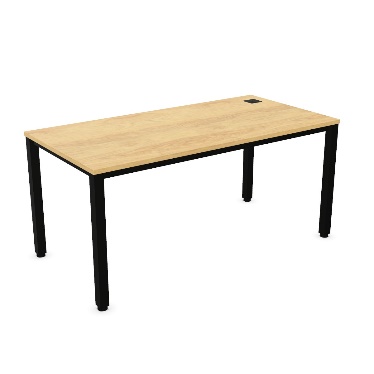 132Dostawka prostokątna o wymiarach: szerokość: 800 mm głębokość: 600 mm, wysokość 740 mm.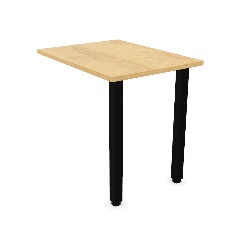 13Kontener mobilny o wymiarach: szerokość 432 mm, głębokość 600 mm, wysokość: 600 mm,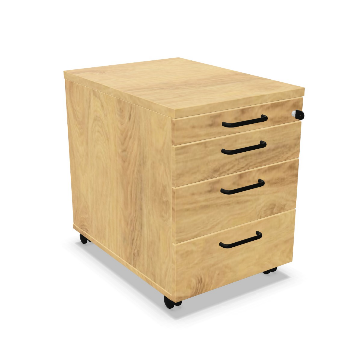 104Biurko prowadzącego prostokątne o wymiarach: szerokość 1600 mm głębokość 800mm, wysokość 740mm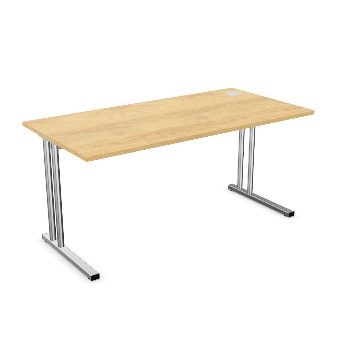 145Panel dolny frontowy do biurka o szertokości 1600mm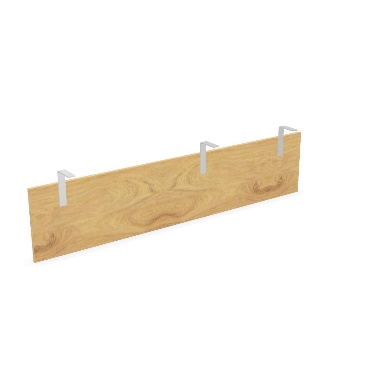 36Krzesło pracownicze, obrotowe NAVIGO OPERATIVE MESH (FST BL BA-LU2-MF01 SE-OL03 R35K2-SB2 GL-STD TS25 ESHH FOAM-I PACK-A)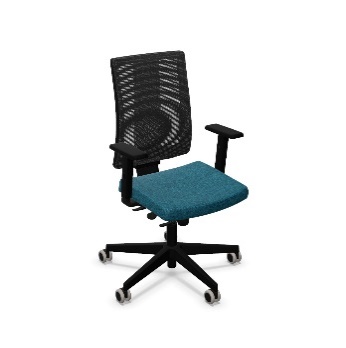 137Szafa aktowa z drzwiami płytowymi uchylnymi o wymiarach: szerokość 80cm, głębokość 44,5cm, wysokość 189,5cm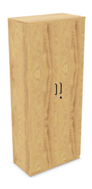 258Szafa ubraniowo- aktowa z drzwiami płytowymi uchylnymi o wymiarach: szerokość 800 mm, głębokość 445 mm, wysokość 1895 mm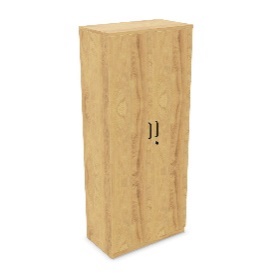 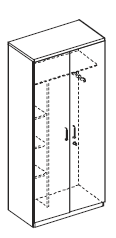 79Nadstawka z drzwiami uchylnymi o wymiarach  szerokość 800mm, wysokość 740mm, głębokość 445mm. 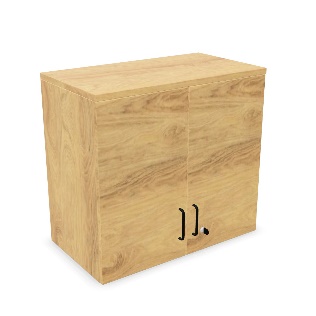 3210Szafa niska pod parapet z drzwiami płytowymi przesuwnymi o wymiarach:szerokość: 1000 mm, głębokość 400 mm, wysokość: 650 mm. 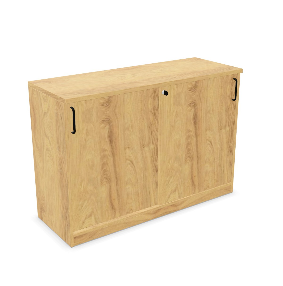 711Krzesło konferencyjne, na 4 nogach metalowych, 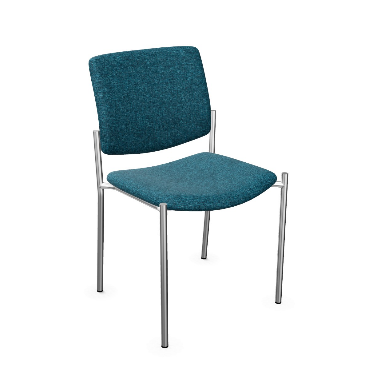 6012Krzesło konferencyjne na 4 nogach drewnianych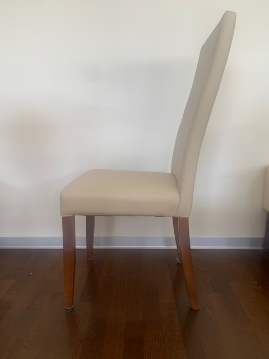 5013Stół konferencyjny gabinetowy 9000x1200x760mmwedług projektu114Mównica  700x500x1150mm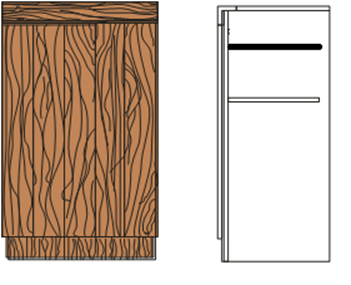 115Biurko prostokątne o wymiarach: szerokość 1800 mm, głębokość 800 mm, wysokość 740mm.316Dostawka prostokątna o wymiarach: szerokość: 1000 mm głębokość: 600 mm, wysokość 740 mm.317Odbojnica ścienna długości 1000mm i wysokości 400mm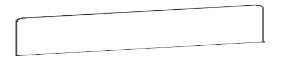 7018Mediaport 5Wartość oferty netto/bruttoWartość oferty netto/bruttoWartość oferty netto/bruttoWartość oferty netto/bruttoWartość oferty netto/bruttonetto PLNbrutto PLN